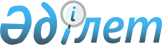 Тимирязев аудандық мәслихатының 2022 жылғы 27 желтоқсандағы № 17/17 "2023-2025 жылдарға арналған Тимирязев ауданы Целинный ауылдық округінің бюджетін бекіту туралы" шешіміне өзгерістер мен толықтырулар енгізу туралыСолтүстік Қазақстан облысы Тимирязев аудандық мәслихатының 2023 жылғы 25 сәуірдегі № 2/13 шешімі
      Тимирязев аудандық мәслихаты ШЕШТІ:
      1. "2023-2025 жылдарға арналған Тимирязев ауданы Целинный ауылдық бюджетін бекіту туралы" Тимирязев аудандық мәслихатының 2022 жылғы 27 желтоқсандағы №17/17 шешіміне мынадай өзгерістер мен толықтырулар енгізілсін:
      1-тармақ жаңа редакцияда жазылсын:
       "1. 2023-2025 жылдарға арналған Тимирязев ауданы Целинный ауылдық округінің бюджеті осы шешімге тиісінше 1, 2 және 3-қосымшаларға сәйкес, соның ішінде 2023 жылға мынадай көлемдерде бекітілсін:
      1) кірістер – 30494 мың теңге:
      салықтық түсімдер – 3240 мың теңге;
      салықтық емес түсімдер – 0 мың теңге;
      негізгі капиталды сатудан түсетін түсімдер – 0 мың теңге;
      трансферттер түсімі – 27254 мың теңге;
      2) шығындар – 31257,3 мың теңге; 
      3) таза бюджеттік кредиттеу – 0 мың теңге:
      бюджеттік кредиттер – 0 мың теңге;
      бюджеттік кредиттерді өтеу – 0 мың теңге; 
      4) қаржы активтерімен операциялар бойынша сальдо – 0 мың теңге: 
      қаржы активтерін сатып алу – 0 мың теңге;
      мемлекеттің қаржы активтерін сатудан түсетін түсімдер – 0 мың теңге;
      5) бюджет тапшылығы (профициті) – - 763,3 мың теңге;
      6) бюджет тапшылығын қаржыландыру (профицитін пайдалану) – 763,3 мың теңге:
      қарыздар түсімі – 0 мың теңге;
      қарыздарды өтеу – 0 мың теңге;
      бюджет қаражатының пайдаланылатын қалдықтары – 763,3 мың теңге.";
      мынадай мазмұндағы 4-1-тармақпен толықтырылсын:
       "4-1. 4-қосымшаға сәйкес ауылдық округ бюджетінің шығыстары қаржы жылының басында қалыптасқан бюджет қаражатының бос қалдықтары есебінен және 2022 жылы пайдаланылмаған жоғары тұрған бюджеттерден нысаналы трансферттерді қайтару көзделсін.";
      көрсетілген шешімнің 1-қосымшасы осы шешімнің 1-қосымшасына сәйкес жаңа редакцияда жазылсын;
      осы шешімнің 2-қосымшасына сәйкес көрсетілген шешімнің 4-қосымшасымен толықтырылсын.
      2. Осы шешім 2023 жылғы 1 қаңтардан бастап қолданысқа енгізіледі. 2023 жылға арналған Целинный ауылдық округінің бюджеті Целинный ауылдық округі бюджетінің қаржы жылының басына қалыптасқан бюджет қаражатының бос қалдықтары есебінен шығыстары және 2022 жылы пайдаланылмаған жоғары тұрған бюджеттердің нысаналы трансферттерін қайтару 
					© 2012. Қазақстан Республикасы Әділет министрлігінің «Қазақстан Республикасының Заңнама және құқықтық ақпарат институты» ШЖҚ РМК
				
      Аудандық мәслихаттың төрағасы 

А. Асанова
Тимирязев аудандық мәслихатының2023 жылғы 25 сәуірдегі№ 2/13 шешіміне1-қосымшаТимирязев аудандық мәслихатының2022 жылғы 27 желтоқсандағы№ 17/17 шешіміне1-қосымша
Санаты
Сыныбы
Кіші сыныбы
Атауы
Сомасы (мың теңге)
1. Кірістер
30494
1
Салықтық түсімдер
3240
01
Табыс салығы
20
2
Жеке табыс салығы
20
04
Меншікке салынатын салықтар
3220
1
Мүлiкке салынатын салықтар
54
3
Жер салығы
16
4
Көлiк құралдарына салынатын салық
2066
5
Бірыңғай жер салығы
1084
4
Трансферттердің түсімдері
27254
02
Мемлекеттiк басқарудың жоғары тұрған органдарынан түсетiн трансферттер
27254
3
Ауданның (облыстық маңызы бар қаланың) бюджетінен түсетін трансферттер
27254
Функцио-налдық топ
Бюджеттік бағдарла-малардың әкімшісі
Бағдар-лама
Атауы
Сомасы (мың теңге)
2.Шығыстар
31257,3
1
Жалпы сипаттағы мемлекеттiк қызметтер
27183
124
Аудандық маңызы бар қала, ауыл, кент, ауылдық округ әкімінің аппараты
27183
001
Аудандық маңызы бар қала, ауыл, кент, ауылдық округ әкімінің қызметін қамтамасыз ету жөніндегі қызметтер
19183
022
Мемлекеттік органның күрделі шығыстары
8000
7
Тұрғын үй-коммуналдық шаруашылық
1812,6
124
Аудандық маңызы бар қала, ауыл, кент, ауылдық округ әкімінің аппараты
 1812,6
008
Елді мекендердегі көшелерді жарықтандыру
400
009
Елді мекендердің санитариясын қамтамасыз ету
1000
011
Елді мекендерді абаттандыру және көгалдандыру
412,6
8
Мәдениет, спорт, туризм және ақпараттық кеністік
1711
124
Аудандық маңызы бар қала, ауыл, кент, ауылдық округ әкімінің аппараты
1711
006
Жергілікті деңгейде мәдени-демалыс жұмысын қолдау
1711
12
Көлiк және коммуникация
550
124
Аудандық маңызы бар қала, ауыл, кент, ауылдық округ әкімінің аппараты
550
013
Аудандық маңызы бар қалаларда, кенттерде, ауылдарда, ауылдық округтерде автомобиль жолдарының жұмыс істеуін қамтамасыз ету
550
15
Трансферттер
0,7
124
Аудандық маңызы бар қала, ауыл, кент, ауылдық округ әкімінің аппараты
0,7
048
Пайдаланылмаған (толық пайдаланылмаған) нысаналы трансферттерді қайтару
0,7
3. Таза бюджеттік кредиттеу
0
4. Қаржы активтермен операциялар бойынша сальдо
0
5. Бюджет тапшылығы (профицитi)
-763,3
6. Бюджеттің тапшылығын қаржыландыру (профицитін пайдалану)
763,3
Санаты
сыныбы
Кіші сыныбы
Атауы
Сомасы (мың теңге)
8
Бюджет қаражатының пайдаланылатын қалдықтары
763,3
01
Бюджет қаражатының қалдықтары
763,3
1
Бюджет қаражатының бос қалдықтары
763,3Тимирязев аудандық мәслихатының2022 жылғы 25 сәуірдегі№ 2/13 шешіміне2-қосымшаТимирязев аудандық мәслихатының2022 жылғы 27 желтоқсандағы№ 17/17 шешіміне4-қосымша
Санаты
Сыныбы
Кіші сыныбы
Атауы
Сомасы (мың теңге)
1. Кірістер
763,3
8
Бюджет қаражатының пайдаланылатын қалдықтары
763,3
01
Бюджет қаражатының қалдықтары
763,3
1
Бюджет қаражатының бос қалдықтары
763,3
Функцио-налдық топ
Бюджеттік бағдарла-малардың әкімшісі
Бағдар-лама
Атауы
Сомасы (мың теңге)
2. Шығындар
763,3
1
Жалпы сипаттағы мемлекеттiк қызметтер
763,3
124
Аудандық маңызы бар қала, ауыл, кент, ауылдық округ әкімінің аппараты
763,3
011
Елді мекендерді абаттандыру және көгалдандыру
412,6
008
Елді мекендердегі көшелерді жарықтандыру
250
013
Аудандық маңызы бар қалаларда, кенттерде, ауылдарда, ауылдық округтерде автомобиль жолдарының жұмыс істеуін қамтамасыз ету
100
15
Трансферттер
0,7
124
Аудандық маңызы бар қала, ауыл, кент, ауылдық округ әкімінің аппараты
0,7
048
Пайдаланылмаған (толық пайдаланылмаған) нысаналы трансферттерді қайтару
0,7